Publicado en Madrid el 27/03/2023 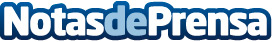 La subida de la luz y el gas en los hogares multiplica el uso de las lavanderías autoservicio de MieleLos consumos energéticos, la compra de una lavadora o secadora y los costes asociados como las reparaciones y los detergentes, son factores determinantes para externalizar la colada fuera de los hogares, según una encuesta de BloomestDatos de contacto:Prensa Bloomest619740016Nota de prensa publicada en: https://www.notasdeprensa.es/la-subida-de-la-luz-y-el-gas-en-los-hogares_1 Categorias: Nacional Franquicias Hogar Otros Servicios http://www.notasdeprensa.es